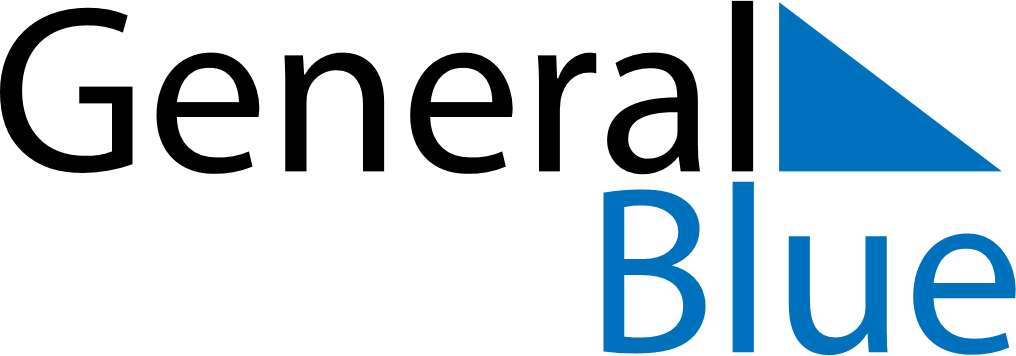 June 2021June 2021June 2021June 2021ColombiaColombiaColombiaMondayTuesdayWednesdayThursdayFridaySaturdaySaturdaySunday12345567891011121213Corpus Christi1415161718191920Sacred Heart2122232425262627282930